Pinta con témperas donde observes un medio ambiente limpio y sin contaminación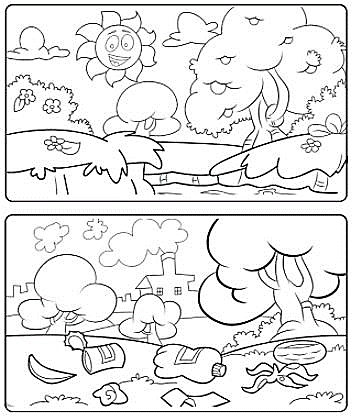 